中国新商业空间大奖NCDA（2018-2019）参评申请表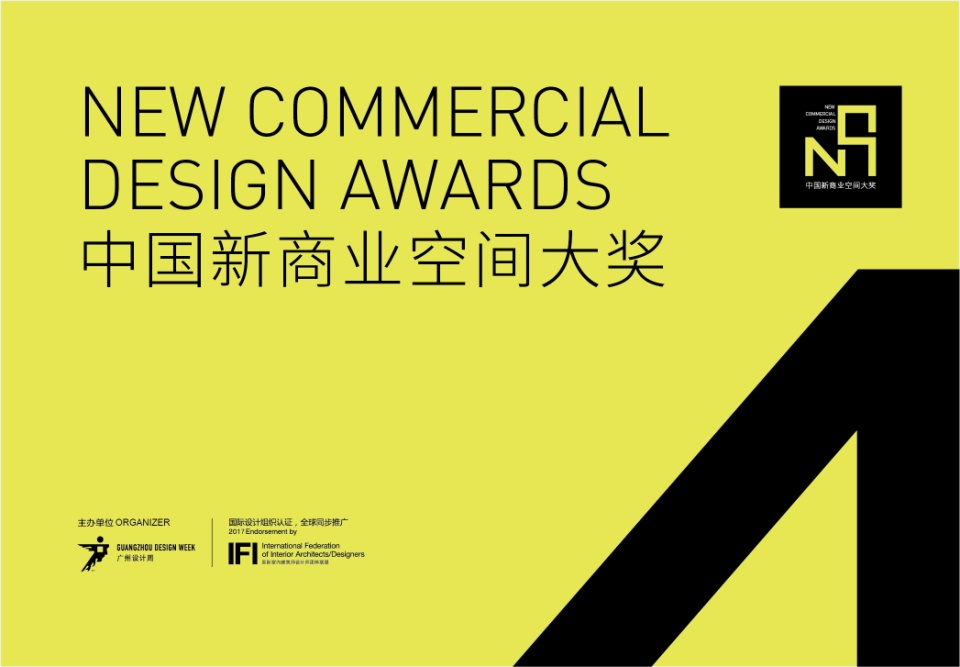 全民消费升级，从上游获得消费新趋势的能力，成为投资者与设计者的核心竞争力。在新的市场环境下，商业项目空间设计应调整思维，顺应市场需求，向商业空间“场景革命”进化升级。鉴于此，广州设计周在IFI国际室内建筑师与设计师团体联盟认证、全球同步推广的专业背景下，于2017年开始发起主办中国第一个着力探讨新商业趋势及新商业空间的奖项——中国新商业空间大奖 | NEW COMMERCIAL DESIGN AWARDS（简称NCDA），面向精品酒店与民宿、书店、主题餐厅、咖啡馆、茶饮店、共享办公等新商业空间“甲方”参评，通过遴选“最美”商业空间，搭建新商业市场趋势发展、商业模式探讨以及商业空间设计翘楚共襄融汇的平台，输出符合当代中国商业环境高品质设计价值观。一、项目申请机构基本情况二、项目基本情况项目申请机构机构所在地址联系人联系电话机构性质□项目投资方  □项目管理方  □连锁加盟商□项目投资方  □项目管理方  □连锁加盟商□项目投资方  □项目管理方  □连锁加盟商机构简介项目名称项目所在地项目所在地规模\面积开业时间项目总投资额是否有连锁店项目创新说明参评类别□最美精品酒店  □最美民宿  □最美咖啡馆  □最美主题餐厅  □最美快时尚餐厅  □最美茶饮店  □最美书店  □最美社区空间  □最美城市共享空间  □最美零售空间□最美精品酒店  □最美民宿  □最美咖啡馆  □最美主题餐厅  □最美快时尚餐厅  □最美茶饮店  □最美书店  □最美社区空间  □最美城市共享空间  □最美零售空间□最美精品酒店  □最美民宿  □最美咖啡馆  □最美主题餐厅  □最美快时尚餐厅  □最美茶饮店  □最美书店  □最美社区空间  □最美城市共享空间  □最美零售空间□最美精品酒店  □最美民宿  □最美咖啡馆  □最美主题餐厅  □最美快时尚餐厅  □最美茶饮店  □最美书店  □最美社区空间  □最美城市共享空间  □最美零售空间更多资料，请以邮件形式发送至组委会邮箱：41132121@qq.com项目说明1份；项目图片8-10张；项目申报机构介绍1份；更多资料，请以邮件形式发送至组委会邮箱：41132121@qq.com项目说明1份；项目图片8-10张；项目申报机构介绍1份；更多资料，请以邮件形式发送至组委会邮箱：41132121@qq.com项目说明1份；项目图片8-10张；项目申报机构介绍1份；更多资料，请以邮件形式发送至组委会邮箱：41132121@qq.com项目说明1份；项目图片8-10张；项目申报机构介绍1份；更多资料，请以邮件形式发送至组委会邮箱：41132121@qq.com项目说明1份；项目图片8-10张；项目申报机构介绍1份；